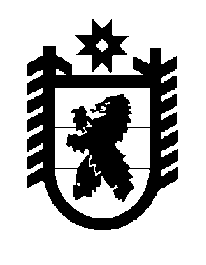 Российская Федерация Республика Карелия    ПРАВИТЕЛЬСТВО РЕСПУБЛИКИ КАРЕЛИЯРАСПОРЯЖЕНИЕ                                от  2 марта 2016 года № 151р-Пг. Петрозаводск Внести в распоряжение Правительства Республики Карелия от                       28 февраля 2012 года № 138р-П (Собрание законодательства Республики Карелия, 2012, № 2, ст. 334) следующие изменения: пункт 1 изложить в следующей редакции:«1. Определить Государственный контрольный комитет Республики Карелия органом, ответственным за подготовку в установленном порядке докладов об осуществлении регионального государственного контроля (надзора) органами исполнительной власти Республики Карелия.»; 2) в абзаце третьем подпункта 1 пункта 2 слова «Министерство экономического развития Республики Карелия» заменить словами «Государственный контрольный комитет Республики Карелия»;  3) в пункте 3 слова «Министерству экономического развития Республики Карелия» заменить словами «Государственному контрольному комитету Республики Карелия»;  4) в пункте 4:в абзаце четвертом подпункта 2 слова «Министерство экономического развития Республики Карелия» заменить словами «Государственный контрольный комитет Республики Карелия»;  в подпункте 3 слова «федеральной государственной информационной системы (ИС «Мониторинг»)» заменить словами «государственной автоматизированной системы «Управление» (ГАС «Управление»)».           ГлаваРеспублики  Карелия                                                              А.П. Худилайнен